РЕШЕНИЕКЫВКÖРТÖДот 27 апреля 2018 г.                                                                     № 4-13/2пст. Новый Бор, Республика КомиО деятельности администрации сельского поселения «Новый Бор» за 2017 годЗаслушав отчет главы сельского поселения «Новый Бор» о деятельности администрации сельского поселения «Новый Бор» за 2017 год                         Совет сельского поселения «Новый Бор» РЕШИЛ:Признать деятельность администрации сельского поселения «Новый Бор» за 2017 год удовлетворительной.Глава сельского поселения «Новый Бор»	                                    Н.А. Артеева«Новый Бор»сиктовмöдчöминсаСöвет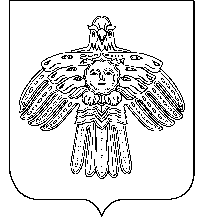 Советсельского поселения«Новый Бор»